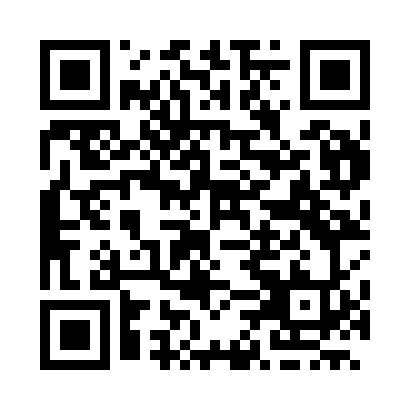 Prayer times for Moscow, RussiaWed 1 May 2024 - Fri 31 May 2024High Latitude Method: Angle Based RulePrayer Calculation Method: Spiritual Administration of Muslims of RussiaAsar Calculation Method: ShafiPrayer times provided by https://www.salahtimes.comDateDayFajrSunriseDhuhrAsrMaghribIsha1Wed2:284:4612:274:348:0810:182Thu2:274:4412:264:348:1010:193Fri2:264:4112:264:358:1210:204Sat2:254:3912:264:368:1410:215Sun2:244:3712:264:378:1610:226Mon2:234:3512:264:388:1810:227Tue2:224:3312:264:398:2010:238Wed2:214:3112:264:398:2210:249Thu2:204:2912:264:408:2410:2510Fri2:194:2712:264:418:2610:2611Sat2:184:2512:264:428:2810:2712Sun2:174:2312:264:428:3010:2813Mon2:164:2112:264:438:3210:2914Tue2:154:1912:264:448:3410:3015Wed2:144:1712:264:458:3510:3116Thu2:134:1612:264:458:3710:3217Fri2:134:1412:264:468:3910:3318Sat2:124:1212:264:478:4110:3419Sun2:114:1012:264:488:4310:3520Mon2:104:0912:264:488:4410:3521Tue2:104:0712:264:498:4610:3622Wed2:094:0612:264:508:4810:3723Thu2:084:0412:264:508:4910:3824Fri2:084:0312:264:518:5110:3925Sat2:074:0112:274:518:5310:4026Sun2:064:0012:274:528:5410:4127Mon2:063:5912:274:538:5610:4128Tue2:053:5712:274:538:5710:4229Wed2:053:5612:274:548:5910:4330Thu2:043:5512:274:549:0010:4431Fri2:043:5412:274:559:0110:44